				Les conseils de classe du premier trimestre 2017 se dérouleront selon le calendrier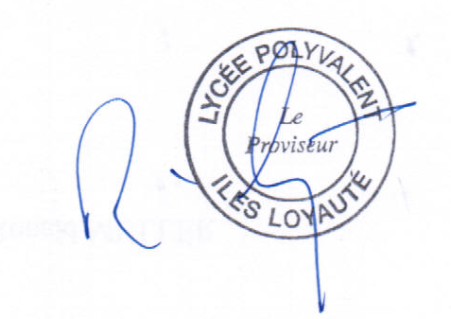 				Ci dessous :				Les notes seront arrêtées le mardi 15 mai 2017 ( délai supplémentaire DONNA) :				Classe		Professeur Principal		date du conseil		horaire				2deGT1	M. OBIN Claude		  Mercredi 17 Mai	13h00/14h30				2deGT2	M.COLEUX Fabrice		  Mercredi 17 Mai 	14h30/16h00				2deGT3	M. DERNONCOURT Romain	  Mardi 23 Mai 		17h00/18h30				2deGT4	M. MARTY Nicolas		  Mardi 23 Mai		18h30/20h00				1°ES/L		M. SAHARIE Olivier		  Mercredi 24 Mai 	13h00/14h30				1°S SVT	M. NIQUEUX Cédric		   Lundi 29 Mai 	17h00/18h30				1°STMG	M. XUMA Fabrice		   Lundi 29 Mai 	18h30/20h00				Tle S SVT 	M. PAYOUX Yann		   Mardi 30 Mai 	17h00/18h30				Tle ES		M. BOURI Sami		   Mercredi 24 mai 	14h30/16h00				Tle STMG	Mme BOUVARD Nadège	   Mercredi 31 Mai 	 13h00/14h30				Les conseils de classes seront présidés par Monsieur le Proviseur.				Les conseils se dérouleront en salle de réunion prés du restaurant scolaire				Les bulletins et documents nécessaires au déroulement du conseil seront édités 				et apportés par Monsieur le Proviseur				Je vous rappelle la circulaire diffusée récemment et vous encourage à une lecture				Attentive des consignes pour remplir les bulletins.				Le Directeur du lycée Polyvalent des iles loyauté 				Evencio DE PAZ LYCEE  POLYVALENT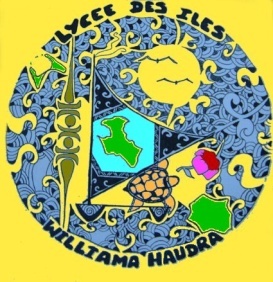 Des Îles LOYAUTEWilliama HAUDRAPôle d’Excellence de laNouvelle Calédonie etDu Pacifique Sud .Wé, le 11 mai 2017àTous les personnels enseignants et éducationParents d’élèves et représentants toutes classesMembres du conseil d’administration pour infoCALANDRIER DES CONSEILS DE CLASSE Premier trimestre 2017